Rámcová dohoda na poskytování telekomunikačních služebČíslo 2022/253 NAKITNárodní agentura pro komunikační a informační technologie, s. p.se sídlem:	Kodaňská 1441/46, Vršovice, 101 00 Praha 10IČO:	04767543DIČ:	CZ04767543zastoupen:	xxxzapsán v obchodním rejstříku	vedeném Městským soudem v Praze oddíl A vložka 77322 bankovní spojení:	xxxčíslo účtu:	xxx (dále jen „Objednatel“)aT-Mobile Czech Republic a.s.se sídlem:	Tomíčkova 2144/1, Chodov, 148 00 Praha 4IČO:	64949681DIČ:	CZ649 49 681zastoupen:	xxxzapsán v obchodním rejstříku	vedeném Městským soudem v Praze oddíl B vložka 3787 bankovní spojení:	xxxčíslo účtu:	xxx(dále jen „Poskytovatel“)(Objednatel a Poskytovatel budou v této Rámcové dohodě o poskytování telekomunikačních služeb dále též označováni jednotlivě jako „Smluvní strana“ a společně jako „Smluvní strany“ a tato rámcová dohoda jako „Smlouva“)Č. zákazníka:63737246; Č. kontraktu: 40211501761_1_1 DocType: KAS; SubType: FC; Kód dokumentu: DOC0113uzavírají v souladu se zákonem č. 89/2012 Sb., občanský zákoník, v platném znění (dále jen„NOZ“), zákonem č. 134/2016 Sb., o zadávání veřejných zakázek, ve znění pozdějších předpisů (dále jen „ZZVZ“) a zákonem č. 127/2005 Sb., o elektronických komunikacích a o změně některých souvisejících zákonů, v platném znění (dále jen „ZEK“) tuto Smlouvu.PreambuleObjednatel je státním podnikem založeným v souladu s ustanoveními zákona č. 77/1997 Sb., o státním podniku, ve znění pozdějších předpisů, za účelem zajišťování provozu a rozvoje systému informačních, komunikačních technologií a souvisejících služeb, včetně infrastruktury, která se využívá při plnění úkolů státní (veřejné) správy.Tato Smlouva je uzavřena na základě výsledku zadávacího řízení pro nadlimitní veřejnou zakázku zadávanou Národní agenturou pro komunikační a informační technologie, s. p., v otevřeném řízení podle ZZVZ uveřejněnou ve Věstníku veřejných zakázek pod ev. č. Z2022- 023818 s názvem „Poskytování mobilních služeb“ (dále jen „Veřejná zakázka“).Účel a předmět SmlouvyÚčelem této Smlouvy je stanovení podmínek a právního rámce pro uzavírání Dílčích smluv (jak je tento pojem definován v čl. 3 odst. 3.3 Smlouvy) mezi Objednatelem na jedné straně a Poskytovatelem na straně druhé při zajištění řádného a včasného poskytování telekomunikačních služeb.Předmětem Smlouvy je poskytování mobilních hlasových, SMS a datových služeb, internetového připojení do mobilních telefonů a mobilního internetového připojení k notebookům, tabletům a dalším zařízením a s tím souvisejících dodávek SIM karet, kdy podrobná specifikace včetně dalších souvisejících služeb, požadavků a podmínek pro poskytování plnění je uvedena zejména v Příloze č. 1 – Technická specifikace a Příloze č. 2 – Ceník jednotlivých služeb této Smlouvy (dále jen „Služby“ nebo „Předmět plnění“).Poskytovatel se zavazuje, že bude Objednateli poskytovat Služby, a to na základě písemných Dílčích smluv, tedy Poskytovatelem akceptovaných Objednávek (jak je tento pojem definovaný v čl. 3 odst. 3.2 Smlouvy) vystavených Objednatelem a doručených Poskytovateli postupem dle čl. 3 odst. 3.2 a násl. Smlouvy, a Objednatel se zavazuje zaplatit za řádně poskytnuté Služby sjednanou cenu.Součástí této Smlouvy je rovněž vyhrazené právo Objednatele na případnou změnu struktury ceny ve smyslu čl. 4 odst. 4.4 této Smlouvy a úprava cen prostřednictvím Inflační doložky dle čl. 4 odst. 4.8 této Smlouvy.Pokud jsou k řádnému poskytnutí sjednaných Služeb potřebné další služby v této Smlouvě výslovně neuvedené, je Poskytovatel povinen tyto služby na své náklady obstarat či provést.Smluvní strany prohlašují, že údaje uvedené ve Smlouvě a taktéž oprávnění k podnikání Poskytovatele jsou v souladu s právní skutečností v době uzavření Smlouvy. Smluvní strany se zavazují, že změny dotčených údajů uvedených v záhlaví Smlouvy oznámí písemně bez prodlení druhé Smluvní straně.Smluvní strany prohlašují, že osoby podepisující tuto Smlouvu jsou k tomuto úkonu oprávněny.Všechny odkazy na zákony v této Smlouvě budou vykládány jako odkazy na zákony v platném a účinném znění a všechny odkazy v této Smlouvě na části, články, odstavce a přílohy budou vykládány jako odkazy na části, články, odstavce a přílohy této Smlouvy.Nedílnou součástí této Smlouvy jsou též obchodní podmínky Poskytovatele (dále jen„Obchodní podmínky“). Obchodní podmínky tvoří Přílohu č. 5 Smlouvy – Obchodní podmínky. Ustanovení této Smlouvy včetně příloh (s výjimkou Přílohy č. 5) mají vždy přednost před Obchodními podmínkami. Postavení Objednatele se Obchodními podmínkami nesmí zhoršit, to znamená zejména, že jimi nesmí být omezena práva Objednatele či uloženy povinnosti Objednatele v rozporu s požadovaným plněním a s touto Smlouvou, jakož ani nesmí být stanoveny podmínky plnění neupravené touto Smlouvou a jejími přílohami či zadávacími podmínkami Veřejné zakázky a nesmí být ani Objednateli uloženy smluvní pokuty a jiné sankce, které tato Smlouva výslovně neuvádí. Ust. tohoto odst. 1.9 Smlouvy se nepoužije v případech, kdy jsou konkrétní jednotlivá ustanovení Obchodních podmínek Poskytovatele odvozená od práv či povinností, které je Poskytovatel jakožto poskytovatel telekomunikačních služeb povinen dodržovat na základě ZEK či na základě jiných právních předpisů, jež mu tato práva a povinnosti stanovují. V jednotlivých případech aplikace takovýchto ustanovení Obchodních podmínek v průběhu trvání této Smlouvy je Poskytovatel vždy povinen na vyžádání Objednatele doložit Objednateli toto odvození předmětných ustanovení Obchodních podmínek vůči příslušné právní úpravě.Veškeré změny této Smlouvy, vyjma změn dle odst. 1.9 tohoto článku Smlouvy, musí být vyhotoveny písemně formou číslovaných dodatků podepsaných oběma Smluvními stranami.Migrace telefonních číselObjednatel vyžaduje zachování stávajících telefonních čísel a Poskytovatel je povinen v souladu se ZEK zajistit bezplatnou migraci těchto čísel (dále jen „migrace čísel“) ze stávajících na nové SIM karty. Proces migrace čísel nesmí výrazným způsobem omezit provoz Služeb na telefonních číslech Objednatele.V souladu s ust. § 34 odst. 6 ZEK nesmí doba, po kterou není Objednateli během procesu migrace telefonního čísla na tomto čísle poskytována Služba přesáhnout jeden pracovní den.Objednatel předá Poskytovateli jeden souhrnný soubor ve formátu .xls, který bude obsahovat veškerá přenášená mobilní čísla s vyznačením požadovaných služeb pro každé z těchto čísel včetně harmonogramu migrace čísel. Současně s tímto souborem předá Objednatel Poskytovateli další potřebné informace nutné pro úspěšnou migraci všech čísel, které získá od stávajícího poskytovatele telekomunikačních služeb.Poskytovatel se zavazuje, že proces migrace čísel zajistí Poskytovatel sám, bez dalšího administrativního zatížení Objednatele.Dílčí smlouvy a postup jejich uzavřeníDílčí smlouva představuje dílčí plnění z rámce sjednaného touto Smlouvou. Počet Dílčích smluv není omezený.Objednatel je oprávněn vystavovat objednávky (dále jen „Objednávka“) ode dne účinnosti této Smlouvy dle svého uvážení. Každá vystavená Objednávka se považuje za písemnou výzvu k poskytnutí plnění a bude obsahovat alespoň následující náležitosti:číslo a datum vystavení Objednávky;číslo této Smlouvy;identifikační údaje Objednatele a Poskytovatele;rozsah a specifikaci požadovaných Služeb;dobu	/	harmonogram	plnění	jednotlivých	Služeb;	není-li	stanoveno v Objednávce, budou Služby poskytovány ode dne akceptace Objednávky;celkovou hodnotu Objednávky;podpis oprávněné osoby Objednatele.V případě, že Objednávka nebude splňovat uvedené minimální náležitosti Objednávky dle odst. 3.2 tohoto článku Smlouvy, má Poskytovatel povinnost na tuto skutečnost neprodleně upozornit Objednatele a poskytnout mu součinnost nezbytnou pro odstranění vad Objednávky. Objednatel je poté oprávněn vystavit novou Objednávku. Poskytovatel je povinen písemně akceptovat Objednávku, tj. podepsat ji zaručeným el. podpisem nejpozději ve lhůtě 3 (tří) pracovních dnů od jejího doručení Objednatelem, pokud nebude Objednatelem stanovena lhůta delší. Podepsaná Objednávka oběma Smluvními stranami se považuje za dílčí smlouvu dle této Smlouvy (dále jen „Dílčí smlouva“).Dílčí smlouva musí obsahovat minimálně tyto náležitosti:identifikační údaje Objednatele a Poskytovatele;číslo Objednávky, která je potvrzována;podpis oprávněné osoby Poskytovatele.Dílčí smlouva se může uzavřít nejdéle na 12 (dvanáct) měsíců, přičemž její účinnost končí uplynutím období, na který byla uzavřena nebo vyčerpáním její celkové hodnoty.V případě, že bude na totožnou Službu vystavena nová navazující Objednávka a uzavřena Dílčí smlouva, přebírá tato nová navazující Dílčí smlouva z důvodu zachování kontinuity poskytovaných Služeb předmět předchozí Dílčí smlouvy, a to v celém rozsahu původní Dílčí smlouvy, nebude-li Objednatelem tento rozsah upraven. V takovém případě, kdy bude na totožnou Službu vystavená nová Objednávka / uzavřena nová Dílčí smlouva, bude tato Služba hrazena od nejbližší další fakturace již dle této nové Objednávky.Po dobu účinnosti Dílčí smlouvy je Objednatel oprávněn kdykoliv činit vůči Poskytovateli e-mailem, prostřednictvím osoby oprávněné dle Přílohy č. 3 Smlouvy, požadavky na čerpání Služeb (zúžení nebo rozšíření rozsahu čerpaných Služeb) v souladu se specifikaci dle této Smlouvy (dále jen „Výzva“). Poskytovatel je povinen zohlednit požadovaný rozsah poskytovaných Služeb bez zbytečného odkladu po obdržení takové Výzvy, nebude-li ve Výzvě stanoveno Objednatelem konkrétní datum, od kterého by měl být rozsah poskytovaných Služeb účinný. Smluvní strany se dohodly, že za změnu rozsahu Služeb dle tohoto odstavce Smlouvy náleží Poskytovateli odměna vypočtená postupem dle čl. 4 odst. 4.1 a 4.10 této Smlouvy. Platba této odměny (ceny) bude realizována na základě daňového dokladu (faktury) vystaveného po rozšíření rozsahu poskytovaných Služeb; na tuto fakturu se uplatní platební podmínky dle čl. 4 této Smlouvy.Předpokládaná struktura a rozsah Služeb, které budou předmětem prvních Objednávek vystavených Objednatelem, je uvedena v Příloze č. 4 této Smlouvy. Objednatel vystaví Objednávky dle předchozí věty do 5 (pěti) pracovních dnů od účinnosti této Smlouvy.Poskytovatel je povinen provést migraci čísel dle čl. 2 Smlouvy do 30 dnů od vystavení příslušné Objednávky a dle harmonogramu poskytnutého Objednatelem dle čl. 2 odst.2.3 této Smlouvy.S ohledem na charakter sjednaných Služeb se předpokládá jejich poskytování celosvětově.Poskytovatel dodá Služby v kvalitě, rozsahu a za podmínek specifikovaných touto Smlouvou a jednotlivými Objednávkami.Poskytovatel je povinen poskytovat Předmět plnění v souladu s platnými právními předpisy, jakož i v souladu se všemi relevantními technickými normami, které bude interpretovat podle svého nejlepšího vědomí a svědomí a při vynaložení veškeré odborné péče.Objednatel tímto sděluje Poskytovateli a Poskytovatel podpisem této Smlouvy souhlasí s tím, že Objednatel může u Poskytovatele zajistit poskytování Služeb dle této Smlouvy mimo sebe i pro Ministerstvo vnitra České republiky (dále jen „MVČR“) a další subjekty, jejichž je MVČR zřizovatel, zakladatel či se vůči nim nachází v jiném obdobném postavení.Cena plnění a platební podmínkyCeny za poskytování jednotlivých položek Služeb dle této Smlouvy jsou stanoveny dohodou Smluvních stran na základě nabídky Poskytovatele a uvedeny v Příloze č. 2 této Smlouvy (dále jen „jednotkové ceny“). Mimo jednotkových cen dle Přílohy č. 2 Smlouvy mohou být ceny určeny i jako ceny dle odst. 4.4 tohoto článku Smlouvy, popř. dle aplikace odst. 2.12.5 Přílohy č. 1 Smlouvy (tj. aplikace nižší ceníkové ceny, než je cena sjednaná v této Smlouvě).Maximální cena fakturovaná dle této Smlouvy je 75 000 000,- Kč bez DPH (slovy: sedmdesát pět milionů korun českých).Jednotkové ceny uvedené v Příloze č. 2 této Smlouvy zahrnují veškeré náklady spojené se zajištěním příslušné služby v rozsahu a kvalitě vymezené touto Smlouvou.Vyhrazená změna závazku ze Smlouvy týkající se výjimečného dodání Služeb nad rámec služeb uvedených v technické specifikaci v Příloze č. 1 a 2 Smlouvy:Objednatel si v souladu s § 100 odst. 1 ZZVZ ve výjimečných případech vyhrazuje právo v průběhu plnění této Smlouvy využít Služby nad rámec služeb výslovně popsaných v Příloze č. 2 Smlouvy, a to i nad rámec služeb definovaných v Příloze č. 1 Smlouvy, pokud svým charakterem odpovídají definici Služeb dle čl. 1 odst. 1.3 a dle Přílohy č. 1 této Smlouvy. Služby dle předchozí věty musí sloužit pro naplnění účelu Smlouvy a aktuálních potřeb Objednatele. Služby ve smyslu tohoto odstavce Smlouvy budou poskytovány za podmínek uvedených v této Smlouvě a účtovány nejvýše v ceně dle aktuálního ceníku Poskytovatele platného k okamžiku poskytnutí dané služby (dále jen„Aktuální ceník Poskytovatele“) a veřejně dostupného na webových stránkách Poskytovatele	na	následujícím	odkazu:	https://www.t- mobile.cz/dcpublic/Cenik_sluzeb_T-Mobile_zakaznici_s_ramcovou_smlouvou-II.pdf .Existuje-li více ceníků dle předchozí věty ve kterých je požadovaná služba uvedena, použije se nejnižší cena z těchto ceníků. Případnou aplikací vyhrazené změny závazku ve smyslu tohoto odstavce článku Smlouvy není dotčeno ust. odst. 4.2 tohoto článku Smlouvy. Na vyúčtování a uhrazení cen za Služby dle Aktuálního ceníku Poskytovatele se aplikují platební podmínky dle tohoto čl. 4 Smlouvy.Celková souhrnná cena za Služby poskytnuté za dobu platnosti této Smlouvy, u kterých bude cena fakturována a uhrazena dle Aktuálního ceníku Poskytovatele postupem dle odst. 4.4 tohoto článku Smlouvy (tj. nikoliv na základě jednotkových cen uvedených v Příloze č. 2 Smlouvy) nepřesáhne 10 % z celkové maximální ceny dle odst. 4.2 tohoto článku Smlouvy.Poskytovatel není se zohledněním ust. odst. 4.4 tohoto článku Smlouvy oprávněn účtovat za služby poskytnuté dle této Smlouvy jakékoli jiné či další ceny, poplatky, sazby apod. nad rámec jednotkových cen vymezených v Příloze č. 2 této Smlouvy.Veškeré ceny uvedené v Příloze č. 2 Smlouvy jsou ceny v korunách českých. Stane-li se v průběhu trvání Smlouvy Česká republika členem Evropské měnové unie a bude-li závazně stanoven koeficient pro přepočet CZK na EUR, budou ceny sjednané v CZK přepočteny na EUR na základě odpovídajícího koeficientu sjednaného v mezinárodních úmluvách, kterými bude Česká republika vázána, jakož i v souladu s případnou tomu odpovídající vnitrostátní úpravou České republiky.Inflační doložka:Inflační doložka definovaná v tomto odstavci stanovuje, zda se na základětéto Smlouvy a v souladu s ní (tedy beze změny smluvních podmínek) změní (tzn.navýší či poníží) jednotkové ceny uvedené v Příloze č. 2 Smlouvy, a to na základě dále definovaného indexu cen v tržních službách (dále jen „Index“).Index je publikován Českým statistickým úřadem (dále jen „ČSÚ“) a počítán na základě cen za výběrové soubory reprezentantů. Pro účely této Smlouvy je využíván konkrétně index cen v telekomunikačních službách ve formě meziročního podílu klouzavých průměrů (úroveň klasifikace J61), který je dostupný na webových stránkách ČSÚ.Index bude vyhodnocován vždy ke stavu k 1. lednu za období předcházejících12 kalendářních měsíců. Tzn., že Index bude pro účely výpočtu poprvé zohledňován od 1. 1. 2024 za období od 1. 1. 2023 do 31. 12. 2023. Index bude vyhodnocován vždy za období předcházejících 12 kalendářních měsíců, a to bez ohledu na to, zda byla v předcházejícím roce Inflační doložka aplikována či nikoliv.V případě, že Index dle údajů ČSÚ, publikovaných na jeho webových stránkách, uvedený k 1. lednu vzroste či klesne o více než 5 %, změní se plošně všechny aktuální jednotkové ceny bez DPH dle Přílohy č. 2 Smlouvy (tedy již upravené za trvání této Smlouvy v důsledku předchozích případů změn cen, pokud k nim došlo) o částku vypočítanou dle následujícího vzorce:𝑎𝑎𝑎𝑎𝑎𝑎𝑎𝑎𝑎𝑎𝑎𝑎𝑎𝑎𝑎𝑎á𝑙𝑙𝑙𝑙𝑙𝑙𝑙𝑙í 𝑐𝑐𝑐𝑐𝑐𝑐𝑐𝑐𝑙𝑙𝑙𝑙𝑎𝑎𝑎𝑎 ∗ ℎ𝑜𝑜𝑜𝑜𝑜𝑜𝑜𝑜𝑜𝑜𝑜𝑜𝑜𝑜𝑜𝑜𝑜𝑜𝑜𝑜𝑜𝑜𝑜𝑜 𝑖𝑖𝑖𝑖𝑜𝑜𝑜𝑜𝑜𝑜𝑜𝑜𝑖𝑖𝑖𝑖𝑖𝑖𝑖𝑖𝑖𝑖𝑖𝑖.100Tzn., že v případě, kdy se meziroční Index pohybuje v intervalu od - 5 do + 5%, nebude Inflační doložka dle této Smlouvy pro dané období aplikována. Částka změny každé z cen se zaokrouhlí matematicky na dvě desetinná místa.Žádost o aplikaci Inflační doložky může iniciovat jakákoli Smluvní strana, a to písemným oznámením druhé Smluvní straně prostřednictvím kontaktních osob dle Přílohy č. 3 této Smlouvy. Oznámení dle předchozí věty musí být učiněno nejpozději do konce února daného roku. Přílohou takového oznámení bude vždy písemné doložení změny Indexu a související návrh aktualizovaného znění Přílohy č. 2 Smlouvy. Pokud bude hodnota Indexu splňovat podmínky pro aplikaci Inflační doložky dle tohoto odstavce Smlouvy, zavazují se Smluvní strany uzavřít na základě oznámení dle předchozí věty ve věci Inflační doložky dodatek k této Smlouvě dle čl. 1 odst. 1.10 Smlouvy. Smluvní strany se zavazují uzavřít dodatek dle předchozí věty nejpozději do 20. března daného roku s účinností (tj. s účinností nově stanovených cen) od 1. dubna daného roku, nebude-li Smluvními stranami dohodnuto jinak. V případě, že žádná zeSmluvních stran neiniciuje aplikaci Inflační doložky do konce února, nebude automaticky pro dané období Inflační doložka aplikována.Pro úplnost se uvádí, že změna cen dle odst. 4.8.4 tohoto článku Smlouvy je účinná vždy až ke dni účinnosti dodatku dle tohoto odstavce Smlouvy, nikoliv zpětně od 1. ledna daného roku.V případě, že Index přestane být ČSÚ či jeho právním nástupcem vyhlašován, vyhrazují si strany právo nahradit užití Indexu obsahově nejbližším dostupným indexem.Aplikací Inflační doložky nedochází ke změně maximální ceny dle odst. 4.2 tohoto článku Smlouvy.Veškeré ceny uvedené v Příloze č. 2 této Smlouvy jsou cenami nejvýše přípustnými po celou dobu platnosti a účinnosti této Smlouvy vyjma případů aplikace Inflační doložky dle odst. 4.8 tohoto článku Smlouvy. K ceně bez DPH bude připočtena DPH v aktuální výši. V případě změny sazby DPH je Poskytovatel povinen k ceně bez DPH účtovat DPH v platné výši. Poskytovatel odpovídá za to, že sazba DPH je stanovena v souladu s platnými právními předpisy.Úhrada za Služby poskytnuté dle této Smlouvy a příslušné Dílčí smlouvy bude prováděna vždy dle skutečného objemu a rozsahu čerpaných Služeb měsíčně zpětně na základě daňového dokladu (faktury) vystaveného Poskytovatelem a doručeného Objednateli. Za den uskutečnění zdanitelného plnění se v tomto případě považuje poslední den kalendářního měsíce, ve kterém byly Služby poskytnuty. Cena za fakturovaný měsíc se vypočte jako součin jednotkových cen a počtu jednotek skutečně poskytnutých a odebraných Služeb.V případě, že služba bude poskytovaná jen po  část kalendářního měsíce, bude v takovém případě vždy účtována a fakturována pouze poměrná část měsíční paušální platby za tarif nebo jinou službu oceňovanou formou měsíční paušální platby. Za den uskutečnění zdanitelného plnění se v tomto případě považuje datum vystavení faktury.Faktury budou vystavovány dle skutečně a prokazatelně čerpaných služeb doložených elektronickým vyúčtováním za odebrané služby (bližší požadavky na výpisy a fakturaci jsou uvedeny v čl. 2 odst. 2.12.8 Přílohy č. 1 Smlouvy) zpřístupněným Objednateli nejpozději do deseti (10) dnů od ukončení příslušného zúčtovacího období (kalendářního měsíce) a budou doručeny Objednateli do 3 (tří) pracovních dní od vystavení jedním z následujících způsobů:elektronicky:e-mail: faktury@nakit.czdoporučeným dopisem na adresu:Národní agentura pro komunikační a informační technologie, s. p. Kodaňská 1441/46, 100 00 Praha 10Ze strany Objednatele nebudou poskytovány zálohové platby.Daňový doklad (faktura) musí obsahovat evidenční číslo Smlouvy, k níž se daňový doklad vztahuje, číslo Objednávky, a veškeré údaje vyžadované právními předpisy, zejména § 29 zákona č. 235/2004 Sb., o dani z přidané hodnoty, ve znění pozdějších předpisů (dále jen „Zákon o DPH“), zákona č. 563/1991 Sb., o účetnictví, ve znění pozdějších předpisů a § 435 NOZ a dále vyčíslení zvlášť měsíční ceny služeb bez DPH, zvlášť DPH a cenu služeb včetně DPH, identifikační údaje Objednatele a Poskytovatele, popis fakturovaných služeb, platební podmínky v souladu se Smlouvou. Evidenční číslo Smlouvy bude Poskytovateli sděleno po podpisu Smlouvy.V případech, kdy Poskytovatel využije služby poddodavatele, bude faktura poddodavatele přílohou faktury Poskytovatele.Splatnost faktur je stanovena do 30 dnů ode dne doručení faktury Objednateli. Cena za poskytnutí služby se považuje za uhrazenou okamžikem odepsání fakturované ceny za poskytnuté služby z bankovního účtu Objednatele ve prospěch účtu Poskytovatele uvedeného ve Smlouvě. Pokud Poskytovatel změní účet, je povinen oznámit Objednateli změnu účtu s dostatečným časovým předstihem, a to minimálně 10 dní před provedením změny.Nebude-li faktura obsahovat některou povinnou nebo dohodnutou náležitost nebo bude- li chybně vyúčtována cena služby nebo DPH, je Objednatel oprávněn fakturu před uplynutím lhůty splatnosti bez zaplacení vrátit Poskytovateli k provedení opravy s vyznačením důvodu vrácení. Poskytovatel provede opravu vystavením nové faktury. Vrácením vadné faktury Poskytovateli přestává běžet původní lhůta splatnosti. Nová lhůta splatnosti v délce třiceti (30) kalendářních dní běží ode dne doručení nové faktury Objednateli.V případě podání reklamace na fakturaci se postupuje v souladu s příslušnými ustanoveními ZEK. Reklamace vyúčtovaných služeb se uplatňuje písemně (postačí e- mailem) na kontaktní adresu Poskytovatele.Smluvní strany se dohodly, že pokud bude v okamžiku uskutečnění zdanitelného plnění správcem daně zveřejněna způsobem umožňujícím dálkový přístup skutečnost, že poskytovatel zdanitelného plnění (Poskytovatel) je nespolehlivým plátcem ve smyslu§ 106a Zákona o DPH, nebo má-li být platba za zdanitelné plnění uskutečněné Poskytovatelem v tuzemsku zcela nebo z části poukázána na bankovní účet vedený poskytovatelem platebních služeb mimo tuzemsko, je příjemce zdanitelného plnění (Objednatel) oprávněn část ceny odpovídající dani z přidané hodnoty zaplatit přímo na bankovní účet správce daně ve smyslu § 109a Zákona o DPH. Na bankovní účet Poskytovatele bude v tomto případě uhrazena část ceny odpovídající výši základu daně z přidané hodnoty. Úhrada ceny plnění (základu daně) provedená Objednatelem v souladu s ustanovením tohoto odstavce Smlouvy bude považována za řádnou úhradu ceny plnění poskytnutého dle této Smlouvy.Bankovní účet uvedený na daňovém dokladu, na který bude ze strany Poskytovatele požadována úhrada ceny za poskytnuté zdanitelné plnění, musí být Poskytovatelem zveřejněn způsobem umožňujícím dálkový přístup ve smyslu § 96 Zákona o DPH. Smluvní strany se výslovně dohodly, že pokud číslo bankovního účtu Poskytovatele, na který bude ze strany Poskytovatele požadována úhrada ceny za poskytnuté zdanitelné plnění dle příslušného daňového dokladu, nebude zveřejněno způsobem umožňujícím dálkový přístup ve smyslu § 96 Zákona o DPH a cena za poskytnuté zdanitelné plnění dle příslušného daňového dokladu přesahuje limit uvedený v § 109 odst. 2 písm. c) Zákona o DPH, je Objednatel oprávněn zaslat daňový doklad zpět Poskytovateli k opravě. V takovém případě se doba splatnosti zastavuje a nová doba splatnosti počíná běžet dnem doručení opraveného daňového dokladu Objednateli s uvedením správného bankovního účtu Poskytovatele, tj. bankovního účtu zveřejněného správcem daně.Práva a povinnosti Smluvních stranObjednatel poskytne Poskytovateli úplné, pravdivé a včasné informace potřebné k řádnému plnění závazků Poskytovatele.Objednatel poskytne Poskytovateli veškerou součinnost, která se v průběhu plnění závazků Poskytovatele dle této Smlouvy a projeví jako potřebná pro toto plnění.Vzájemný styk mezi Poskytovatelem a Objednatelem bude na pracovní úrovni probíhat prostřednictvím kontaktních osob uvedených v Příloze č. 3 této Smlouvy, která ve vztahu k jednotlivým kontaktním osobám obsahuje vždy minimálně jméno a příjmení konkrétní kontaktní osoby a kontaktní údaje (např. telefonní číslo, emailovou adresu a poštovní adresu) konkrétní kontaktní osoby. Jakékoli změny v údajích týkajících se kontaktních osob si Poskytovatel a Objednatel vždy vzájemně bez zbytečného odkladu písemněoznámí, bez nutnosti uzavírat písemný dodatek k této Smlouvě dle čl. 1 odst. 1.10 Smlouvy.Poskytovatel se zavazuje na základě písemného požadavku informovat bez zbytečného odkladu Objednatele o veškerých skutečnostech, které jsou významné pro plnění závazků Smluvních stran, a zejména o skutečnostech, které mohou být významné pro rozhodování Objednatele ve věcech této Smlouvy (např. změna sídla, právní formy, změna bankovního spojení, zrušení registrace k DPH).Poskytovatel se zavazuje postupovat při plnění předmětu Smlouvy s odbornou péčí, podle nejlepších znalostí a schopností, sledovat a chránit oprávněné zájmy Objednatele a postupovat v souladu s jejich pokyny a pokyny jimi pověřených osob.Poskytovatel se zavazuje svou činnost uskutečňovat v souladu se zájmy Objednatele a při veškeré své činnosti dbát na dobré jméno Objednatele a nedopustit se jednání, které by mohlo dobré jméno Objednatele jakkoliv ohrozit nebo poškodit.Poskytovatel se zavazuje poskytovat plnění dle této Smlouvy sám, nebo s využitím poddodavatelů. Poskytovatel je povinen písemně informovat Objednatele o všech svých poddodavatelích (včetně jejich identifikačních údajů a o tom, které služby pro něj v rámci předmětu plnění každý z poddodavatelů poskytuje) a o jejich změně, a to nejpozději do sedmi (7) dnů ode dne, kdy Poskytovatel vstoupil s poddodavatelem ve smluvní vztah či ode dne, kdy nastala změna. Poskytovatel je povinen zajistit, aby osoby, které použije k plnění této Smlouvy, byly písemně zavázány k tomu, aby svou činnost vykonávaly za respektování všech ustanovení tak, jak jsou pro Poskytovatele sjednána v této Smlouvě.Poskytovatel je povinen zajistit mlčenlivost svých zaměstnanců, popř. jiných osob, které za Poskytovatele realizují předmět Smlouvy, o skutečnostech, o kterých se dozví v souvislosti s plněním této Smlouvy. Vznikne-li Objednateli nesplněním této povinnosti Poskytovatelem škoda, je Poskytovatel povinen ji Objednateli v plné výši uhradit. Porušení této povinnosti je podstatným porušením Smlouvy, jež opravňuje Objednatele odstoupit od Smlouvy.Poddodavatel, pomocí kterého Poskytovatel prokázal část splnění kvalifikace Veřejné zakázky, bude poskytovat i tomu odpovídající část plnění. Poskytovatel je oprávněn změnit poddodavatele, pomocí něhož prokázal část splnění kvalifikace v rámci Veřejné zakázky na jejímž základě byla uzavřena Smlouva, jen z vážných objektivních důvodů a s předchozím písemným souhlasem Objednatele, přičemž nový poddodavatel musí disponovat kvalifikací ve stejném či větším rozsahu, kterou původní poddodavatel prokázal za Poskytovatele. Objednatel nesmí souhlas se změnou poddodavatele bezobjektivních důvodů odmítnout, pokud mu budou příslušné doklady předloženy.Poskytovatel je povinen bez zbytečného odkladu v nejkratší objektivně možné době odstranit rozsáhlé závady vzniklé na sítích nebo zařízeních Poskytovatele. V případě déletrvajících závad / výpadků se zavazuje Poskytovatel jednat s Objednatelem o zajištění dotčených Služeb náhradním způsobem. V souladu s § 64 odst. 12 ZEK se zavazuje Poskytovatel za dobu, kdy Objednatel nebude moci využívat Služby vůbec či jen částečně, přiměřeně snížit cenu za dané Služby.Poskytovatel se zavazuje uhradit Objednateli veškerou škodu, která mu vznikne při realizaci Smlouvy v případě, že poskytované plnění se ukáže být nedostatečné, neúplné a/nebo v rozporu s touto Smlouvou či s platnými právními předpisy. Ust. tohoto odstavce se neaplikuje v případech stanovených v § 64 odst. 12 ZEK.Poskytovatel tímto prohlašuje, že mu nejsou známy žádné okolnosti, které by bránily uzavření této Smlouvy a plnění závazků z ní vyplývajících.Poskytovatel prohlašuje, že má veškerá povolení a/nebo souhlasy či jakákoliv jiná rozhodnutí nezbytná pro řádné plnění jeho povinností vyplývajících z této Smlouvy.Poskytovatel není oprávněn pracovat s daty Objednatele pro marketingové účely a zejména je předávat dalším osobám.Poskytovatel se v průběhu realizace této Smlouvy chová s péčí řádného hospodáře.Poskytovatel je povinen poskytnout Objednateli potřebnou součinnost tak, aby Objednatel splnil své povinnosti uložené mu § 219 ZZVZ.Poskytovatel tímto prohlašuje, že dle jeho informací s ním nebylo zahájeno insolvenční řízení, není v úpadku, ani nelze dle jeho informací tyto skutečnosti očekávat.Smluvní strany se zavazují dodržovat právní předpisy a chovat se tak, aby jejich jednání nemohlo vzbudit důvodné podezření ze spáchání nebo páchání trestného činu přičitatelného jedné nebo oběma Smluvním stranám podle zákona č. 418/2011 Sb., o trestní odpovědnosti právnických osob a řízení proti nim, ve znění pozdějších předpisů.Smluvní strany se zavazují, že učiní všechna opatření k tomu, aby se nedopustily ony a ani nikdo z jejich zaměstnanců či zástupců jakékoliv formy korupčního jednání, zejména jednání, které by mohlo být vnímáno jako přijetí úplatku, podplácení nebo nepřímé úplatkářství či jiný trestný čin spojený s korupcí dle zákona č. 40/2009 Sb., trestní zákoník, ve znění pozdějších předpisů.Smluvní strany se zavazují, že:neposkytnou, nenabídnou ani neslíbí úplatek jinému nebo pro jiného v souvislosti s obstaráváním věcí obecného zájmu anebo v souvislosti spodnikáním svým nebo jiného;úplatek nepřijmou, ani si jej nedají slíbit, ať už pro sebe nebo pro jiného v souvislosti s obstaráním věcí obecného zájmu nebo v souvislosti s podnikáním svým nebo jiného.Úplatkem se přitom rozumí neoprávněná výhoda spočívající v přímém majetkovém obohacení nebo jiném zvýhodnění, které se dostává nebo má dostat uplácené osobě nebo s jejím souhlasem jiné osobě, a na kterou není nárok.Smluvní strany nebudou ani u svých obchodních partnerů tolerovat jakoukoliv formu korupce či uplácení.V případě, že je zahájeno trestní stíhání Poskytovatele, zavazuje se Poskytovatel o tomto bez zbytečného odkladu Objednatele písemně informovat.Poskytovatel rovněž prohlašuje, že si je vědom předpisů týkajících se mezinárodních sankcí, zejm. pak čl. 5 k nařízení Rady EU č. 833/2014 o omezujících opatřeních vzhledem k činnostem Ruska destabilizujícím situaci na Ukrajině, ve znění pozdějších předpisů a nařízení Rady EU č. 269/2014 o omezujících opatřeních vzhledem k činnostem narušujícím nebo ohrožujícím územní celistvost, svrchovanost a nezávislost Ukrajiny, ve znění pozdějších předpisů, vč. prováděcího nařízení Rady EU 2022/581 ze dne 8. dubna 2022, ve znění pozdějších předpisů (dále jen „předpisy o mezinárodních sankcích“). Poskytovatel prohlašuje, že u něho, jakož ani u okruhu subjektů sledovaných dle právních předpisů o mezinárodních sankcích vztahujícího se k plnění této Smlouvy není dána překážka uzavření či plnění této Smlouvy. Dále výslovně Poskytovatel zvláště prohlašuje, že nezpřístupní žádné finanční prostředky ani hospodářské zdroje sankcionovaným subjektům ve smyslu tohoto odstavce. Pro vyloučení pochybností se stanoví, že: (i) prohlášení musí být v platnosti po celou dobu plnění Smlouvy a (ii) jsou-li do tohoto prohlášení zahrnuti poddodavatelé či jiné třetí osoby, je Poskytovatel povinen zjistit skutečnosti vztahující se k těmto třetím osobám s řádnou péčí, přinejmenším ověřením informace u třetích osob a prověřením veřejných rejstříků a evidencí. Poskytovatel je povinen zajistit smluvně dodržování příslušných povinností a omezovat rizika vyplývajících z okolností vedoucích k mezinárodním sankcím.Poskytovatel se zavazuje zajistit, aby jeho prohlášení dle odst. 5.23 tohoto článkuSmlouvy zůstala pravdivá a v platnosti po celou dobu účinnosti Smlouvy.Náhrada škody a smluvní sankceSmluvní strany se zavazují  k vyvinutí maximálního úsilí  k předcházení  škodám a k minimalizaci vzniklých škod. Smluvní strany nesou odpovědnost za škodu dle platných právních předpisů a Smlouvy. Poskytovatel odpovídá za škodu bez ohledu na míru svého zavinění. Poskytovatel odpovídá za škodu rovněž v případě, že část plnění poskytuje prostřednictvím poddodavatele.Žádná ze Smluvních stran není odpovědná za škodu vzniklou porušením povinnosti ze Smlouvy, prokáže-li, že jí ve splnění takové povinnosti dočasně nebo trvale zabránila mimořádná nepředvídatelná a nepřekonatelná překážka vzniklá nezávisle na její vůli. Překážka vzniklá ze škůdcových osobních poměrů nebo vzniklá až v době, kdy byl škůdce s plněním smluvené povinnosti v prodlení, ani překážka, kterou byl škůdce podle smluvené povinnosti povinen překonat, ho však povinnosti k náhradě nezprostí. Smluvní strany se zavazují upozornit druhou Smluvní stranu bez zbytečného odkladu na vzniklé překážky bránící řádnému plnění Smlouvy a dále se zavazují k vyvinutí maximálního úsilí k jejich odvrácení a překonání.Škoda se hradí v penězích, nebo, je-li to možné nebo účelné, uvedením do předešlého stavu podle volby poškozené strany v konkrétním případě.Smluvní pokuty:Pokud Poskytovatel nezprovozní přenášené telefonní číslo ve lhůtě stanovené dle čl. 2 odst. 2.2 této Smlouvy, je Objednatel oprávněn účtovat Poskytovateli smluvní pokutu ve výši 1 000 Kč (slovy: jeden tisíc korun českých) za každé takto nefunkční číslo a za každý den prodlení.Pokud Poskytovatel nepotvrdí Objednávku Objednateli ve stanovené lhůtě dle čl. 3 odst. 3.3 této Smlouvy, je Objednatel oprávněn účtovat Poskytovateli smluvní pokutu ve výši 2 000 Kč (slovy: dva tisíce korun českých) za každý den prodlení.Pokud Poskytovatel nezahájí včas poskytování Služeb dle příslušné Objednávky/Dílčí smlouvy, je Objednatel oprávněn účtovat Poskytovateli smluvní pokutu ve výši 10 000 Kč (slovy: deset tisíc korun českých) za každý den prodlení.Pokud Poskytovatel nezahájí včas poskytování Služeb v případě změny jejich rozsahu postupem dle čl. 3 odst. 3.6 této Smlouvy a dle příslušné Výzvy, je Objednatel oprávněn účtovat Poskytovateli smluvní pokutu ve výši 1 000 Kč (slovy: jeden tisíc korun českých) za každý den prodlení.V případě prodlení Poskytovatele s aktivací/deaktivací roamingových balíčků ve lhůtě dle čl. 2 odst. 2.7 Přílohy č. 1 Smlouvy je Objednatel oprávněn účtovat Poskytovateli smluvní pokutu ve výši 500 Kč (slovy: pět se korun českých) za každou započatou hodinu prodlení.V případě nedodržení stanovených termínů dodání elektronického vyúčtování, výpisů, seznamů a sestav dle čl. 2 odst. 2.12.8 Přílohy č. 1 této Smlouvy nebo termínů pro poskytnutí služeb administrace SIM karty dle čl. 2 odst. 2.12.10 Přílohy č. 1 této Smlouvy, je Objednatel oprávněn účtovat Poskytovateli smluvní pokutu ve výši 5 000 (slovy: pět tisíc korun českých) za každý započatý den prodlení.V případě nedodržení garantovaných časů požadované úrovně zákaznické podpory dle čl. 2 odst. 2.12.9 Přílohy č. 1 této Smlouvy, je Objednatel oprávněn účtovat Poskytovateli smluvní pokutu ve výši 3 000 Kč (slovy: tři tisíce korun českých) za každou započatou hodinu prodlení;V případě porušení povinností dle čl. 9 a/nebo 10 této Smlouvy je Poskytovatel povinen zaplatit Objednateli smluvní pokutu ve výši 500 000,- Kč (slovy: pět set tisíc korun českých) za každý jednotlivý případ porušení.Zaplacením smluvní pokuty není jakkoliv dotčen nárok Objednatele na náhradu škody; nárok na náhradu škody je Objednatel oprávněn uplatnit vedle smluvní pokuty v plné výši. Zaplacením smluvní pokuty není dotčeno splnění povinnosti, která je prostřednictvím smluvní pokuty zajištěna.Smluvní pokutu je Objednatel oprávněn jednostranně započíst z ceny za poskytnuté Služby k úhradě za příslušný měsíc formou jednostranného zápočtu proti jakékoliv splatné i nesplatné pohledávce Poskytovatele vůči Objednateli.V případě prodlení Objednatele s úhradou daňového dokladu (faktury) je Poskytovatel oprávněn účtovat úrok z prodlení ve výši dle aktuálních právních předpisů z dlužné částky za každý i započatý den prodlení.Smluvní pokuta i úrok z prodlení jsou splatné do čtrnácti (14) dnů po obdržení jejich vyúčtování.Vyúčtování smluvní pokuty/úroků z prodlení podle příslušných ustanovení této Smlouvy– penalizační faktura, musí být zasláno způsobem prokazujícím doručení, nejlépe datovou zprávou dle zákona č. 300/2008 Sb., o elektronických úkonech a autorizované konverzi dokumentů. Smluvní pokuta/úroky z prodlení jsou splatné ve lhůtě třiceti (30) kalendářních dnů ode dne doručení vyúčtování. Úhrada smluvní pokuty / úroků zprodlení se provádí bankovním převodem na účet oprávněné Smluvní strany uvedený v penalizační faktuře. Částka se považuje za zaplacenou okamžikem jejího připsání ve prospěch účtu oprávněné Smluvní strany.Doba trvání a ukončení SmlouvySmlouva se uzavírá na dobu určitou 36 (třicet šest) měsíců od nabytí její účinnosti anebo do vyčerpání částky uvedené v čl. 4. odst. 4.2 této Smlouvy, podle toho, která skutečnost nastane dříve. Smlouva nabývá platnosti dnem uzavření a účinnosti uveřejněním v registru smluv dle zákona č. 340/2015 Sb., o zvláštních podmínkách účinnosti některých smluv, uveřejňování těchto smluv a o registru smluv (zákon o registru smluv). Uveřejnění Smlouvy v registru smluv splní Objednatel.Platná a účinná Smlouva může být ukončena výhradně následujícími způsoby: (i) uplynutím doby její účinnosti, (ii) vyčerpáním celkové částky uvedené v čl. 4 odst. 4.2 této Smlouvy, (iii) písemnou dohodou Smluvních stran nebo (iv) odstoupením Objednatele od Smlouvy dle odst. 7.3 a 7.4 tohoto článku Smlouvy, vše v souladu s příslušnými právními předpisy České republiky.Objednatel může od této Smlouvy okamžitě odstoupit, pokud:Poskytovatel není schopen poskytovat telekomunikační služby v rozsahu a dle specifikace v čl. 1 odst. 1.3 této Smlouvy, a to ode dne, kdy Poskytovatel písemně prohlásí, že není schopen jakoukoliv ze služeb poskytovat, nebo je zřejmé, že není schopen jakoukoliv ze služeb poskytovat, např. na základě skutečnosti, že nebyl schopen zahájit či obnovit poskytování služeb po dobu 2 (dvou) pracovních dnů, neboPoskytovatel je v prodlení s poskytnutím plnění dle Dílčí smlouvy po dobu delší než 48 (čtyřicet osm) hodin, nebodošlo k opakovanému porušení téže povinnosti vyplývající z této Smlouvy Poskytovatelem (za opakované porušení se považuje porušení, které nastane nejméně 2x (dvakrát), neboPoskytovatel se ocitne v úpadku podle zákona č. 182/2006 S., o úpadku a způsobech jeho řešení (insolvenční zákon), ve znění pozdějších předpisů, nebo v úpadku dle jiných právních předpisů, neboPoskytovatel byl pravomocně odsouzen za trestný čin ve smyslu vymezeném čl. 5 odst. 5.18–5.19 Smlouvy, neboPoskytovatel poruší či neplní kterékoliv z ustanovení Smlouvy týkajících seprohlášení uvedených v čl. 5 odst. 5.23 Smlouvy, neboPoskytovatel pozbyde některé z potřebných oprávnění, povolení či licencí, která jsou potřebná k řádné realizaci předmětu Smlouvy.Odstoupením od Smlouvy nejsou dotčena ustanovení této Smlouvy týkající se smluvních pokut, ochrany informací, náhrady škody a ustanovení týkajících se takových práv a povinností, z jejichž povahy vyplývá, že trvají i po odstoupení. Odstoupení od Smlouvy je účinné okamžikem doručení písemného odstoupení druhé Smluvní straně s účinky odstoupení ex nunc.Jakýkoliv úkon vedoucí k ukončení této Smlouvy musí být učiněn v písemné formě a je účinný okamžikem jeho doručení druhé Smluvní straně. Zákonné důvody pro ukončení Smlouvy nejsou shora uvedeným dotčeny.Odstoupení od Smlouvy ze strany Objednatele nesmí být spojeno s uložením jakékoliv sankce ani jiného postihu nesankčního charakteru, jako např. povinnosti k náhradě škody, povinnosti k určitému plnění, či jiné konkrétní povinnosti apod., k tíži Objednatele.Ostatní ujednáníPoskytovatel tímto prohlašuje, že veškeré podmínky a požadavky Objednatele vymezené ve Smlouvě jsou pro něj závazné.Smluvní strany se dohodly, že pokud správní orgán nebo soud uloží zákaz plnění této Smlouvy (např. podle § 264 ZZVZ) žádná ze Smluvních stran nebude uplatňovat po druhé Smluvní straně náhradu výdajů s ukončením Smlouvy souvisejících.Poskytovatel není oprávněn postoupit jakákoliv svá práva z této Smlouvy na třetí osobu bez předchozího písemného souhlasu Objednatele, a to ani částečně. Jakékoliv jednání učiněné v rozporu s tímto ustanovením je neplatné.Smluvní strany se výslovně a neodvolatelně dohodly, že Poskytovatel je oprávněn započíst jakékoliv své pohledávky za Objednatelem proti pohledávkám Objednatele za Poskytovatelem ze Smlouvy pouze na základě vzájemné písemné dohody.Poskytovatel bere na vědomí a souhlasí s tím, aby subjekty oprávněné dle zákona č. 320/2001 Sb., o finanční kontrole ve veřejné správě a o změně některých zákonů (zákon o finanční kontrole), ve znění pozdějších předpisů, provedly finanční kontrolu závazkového vztahu vyplývajícího ze Smlouvy s tím, že se Poskytovatel podrobí této kontrole a bude působit jako osoba povinná ve smyslu ustanovení § 2 písm. e) zákona o finanční kontrole.Ochrana informacíSmluvní strany se dohodly, že veškeré informace, které si sdělily v rámci uzavírání a plnění této Smlouvy, dále informace, tvořící její obsah a informace, které si sdělí nebo jinak vyplynou i z jejího plnění, zůstanou utajeny (dále jen „Důvěrné informace“).Smluvní strany se dohodly, že tyto informace nikomu neprozradí a přijmou taková opatření, která znemožní jejich přístupnost třetím osobám. Ustanovení předchozí věty se nevztahuje na případy, kdy:mají Smluvní strany této Smlouvy opačnou povinnost stanovenou zákonem, a/nebotakové informace sdělí osobám, které mají ze zákona stanovenou povinnost mlčenlivosti, a/nebose takové informace stanou veřejně známými či dostupnými jinak než porušením povinností vyplývajících z tohoto článku, a/neboje Objednatel oprávněn poskytnout či zpřístupnit svému zakladateli ve smyslu zákona č. 77/1997 Sb., o státním podniku, ve znění pozdějších předpisů.Vyjma výše uvedeného se Poskytovatel zavazuje, že bude chránit a utajovat před třetími osobami skutečnosti tvořící obchodní tajemství, Důvěrné informace a jiné skutečnosti, které mu byly poskytnuty v rámci smluvního vztahu s Objednatelem nebo při běžném obchodním styku. Smluvní strany sjednávají, že Důvěrnými informacemi jsou veškeré Objednatelem poskytnuté informace, podklady a dokumenty, pokud nejsou běžně dostupné ve veřejných zdrojích (např. obchodní rejstřík). Tím není dotčeno ustanovení odstavce 9.6 tohoto článku Smlouvy.Pokud je sdělení Důvěrných informací třetí osobě nezbytné pro plnění závazků Poskytovatele vyplývajících mu z této Smlouvy, může Poskytovatel tyto Důvěrné informace poskytnout pouze s předchozím písemným souhlasem příslušného Objednatele a za předpokladu, že tato třetí osoba před započetím činnosti písemně potvrdí svůj závazek zachování mlčenlivosti a ochrany Důvěrných informací ze strany této třetí osoby, jinak je za toto porušení odpovědný v plném rozsahu Poskytovatel.V případě uplatnění smluvních sankcí a náhrady škody není dotčena hmotná a trestní odpovědnost fyzických osob, které za Poskytovatele jednaly a závazek mlčenlivosti a ochrany Důvěrných informací nedodržely.Poskytovatel uzavřením této Smlouvy výslovně souhlasí, aby tato Smlouva a/nebo její jakákoliv část, byla zveřejněna v souladu s příslušnými právními předpisy.Ochrana osobních údajůPři poskytování Služeb dle této Smlouvy se bude Poskytovatel při zpracování osobních údajů nacházet v postavení správce a společně s Objednatelem se budou nacházet v postavení společných správců. Při tomto se každý ze správců bude řídit dotčenými platnými právními předpisy.Zásady Poskytovatele na ochranu osobních údajů musí být nedílnou součástí Přílohy č. 5 této Smlouvy.Řešení sporůSmluvní strany vynaloží veškeré úsilí, aby všechny spory, které vyplynou z této Smlouvy nebo v souvislosti s ní byly urovnány především oboustrannou dohodou. Sdělení o existujících neshodách, případně rozporech se Smlouvou, bude zasláno písemně doporučeným dopisem druhé Smluvní straně.Jestliže po 30 dnech od zaslání dopisu podle odstavce 11.1 tohoto článku Smlouvy Smluvní strany nebyly schopny dohodou spor vyřešit, může jedna nebo druhá Smluvní strana požádat, aby byl spor mezi Smluvními stranami rozhodnut v souladu se ZEK, a nespadá-li spor do působnosti ZEK, aby byl spor řešen soudně.Závěrečná ustanoveníPokud se jakékoliv ustanovení této Smlouvy stane neplatným či nevymahatelným, nebude to mít vliv na platnost a vymahatelnost ostatních ustanovení této Smlouvy. Smluvní strany se zavazují nahradit neplatné nebo nevymahatelné ustanovení novým ustanovením, jehož znění bude odpovídat úmyslu vyjádřenému původním ustanovením a touto Smlouvou jako celkem.Tato Smlouva obsahuje úplnou dohodu Smluvních stran ve věci předmětu této Smlouvy.Jestliže kterákoliv ze Smluvních stran přehlédne nebo promine jakékoliv neplnění, porušení, prodlení nebo nedodržení povinnosti vyplývající z této Smlouvy, pak takové jednání nezakládá vzdání se takové povinnosti s ohledem na její trvající nebo následné neplnění, porušení nebo nedodržení, a žádné takové vzdání se práva nebude považováno za účinné, pokud nebude pro každý jednotlivý případ vyjádřeno písemně.Smlouva je uzavřena elektronicky.Smluvní strany se v souladu s ustanovením § 1746 odst. 2 NOZ dohodly, že, není-li ve Smlouvě dohodnuto jinak, řídí se rozsah a obsah vzájemných práv a povinností zeSmlouvy vyplývajících příslušnými ustanoveními NOZ, přičemž samotné poskytování telekomunikačních služeb se řídí ZEK. Není-li příslušných ustanoveni v NOZ či ZEK, budou se Smluvní strany řídit právním řádem České republiky.Nedílnou součást této Smlouvy tvoří:Příloha č. 1 – Podrobná specifikace Předmětu plněníPříloha č. 2 – Přehled jednotkových cenPříloha č. 3 – Seznam kontaktních osobPříloha č. 4 – Počáteční rozsah poskytovaných SlužebPříloha č. 5 – Obchodní podmínky PoskytovateleSmluvní strany prohlašují, že si tuto Smlouvu přečetly, porozuměly jí, s jejím zněním souhlasí a na důkaz pravé a svobodné vůle připojují níže své podpisy.V Praze dne:		V Praze dne: 	xxxxxxNárodní agentura pro komunikační a informační technologie, s. p.xxxxxxT-Mobile Czech Republic a.s.Příloha č. 1 - Podrobná specifikace Předmětu plněníZÁKLADNÍ SPECIFIKACE PŘEDMĚTU PLNĚNÍPředmětem plnění je poskytování hlasových a datových telekomunikačních služeb Objednateli prostřednictvím Poskytovatele v rozsahu, za podmínek a v kvalitě specifikovaných Smlouvou a jejími přílohami.Obecné rozdělení SlužebSoučástí plnění je zajištění všech činností souvisejících se zajištěním požadovaných služeb následovně:zajištění mobilních hlasových služeb – tarify neomezené volání a neomezený počet SMS ve vnitrostátní síti dle čl. 2 odst. 2.1 této přílohy;zajištění mobilních hlasových služeb – tarify s limitem volných minut a SMS ve vnitrostátní síti dle čl. 2 odst. 2.2 této přílohy;zajištění speciálních hlasových služeb (volání, SMS, MMS) dle čl. 2 odst. 2.3 až2.5 této přílohy;zřízení a poskytování virtuální privátní sítě (VPS) dle čl. 2 odst. 2.6 této přílohy;roamingové volání a datové služby dle čl. 2 odst. 2.7 této přílohy;zajištění mobilních datových služeb dle čl. 2 odst. 2.8 této přílohy;APN dle čl. 2 odst. 2.9 této přílohy;pevná IP adresa dle čl. 2 odst. 2.10 této přílohy;zajištění doplňkových služeb dle čl. 2 odst. 2.11 této přílohy;to vše za podmínek a dle požadavků Objednatele dle čl. 2 odst. 2.12 této přílohy.DETAILNÍ VYMEZENÍ PŘEDMĚTU PLNĚNÍObjednatel je oprávněn využívat níže uvedené tarify podle vlastních potřeb, to vše za dodržení požadavků a podmínek stanovených ve Smlouvě a této příloze.Tarify s neomezeným provozem v rámci EU(jedná se o mobilní tarify č. 6, 7, 8, 9, 10 dle cenové tabulky v Příloze č. 2 Smlouvy) V rámci tarifu s neomezeným vnitrostátním provozem v celé EU Objednatel požaduje jednotnou měsíční paušální cenu za tarif za neomezené volání do všech pevných a mobilních sítí (včetně negeografických čísel 972, 973, 974, 950, 95x.), neomezené volání do VPS a neomezené vnitrostátní SMS a SMS v rámci EU.Součástí tarifu s neomezeným provozem jsou i datové služby na jedné SIM kartě v rozsahu 3GB, 10GB, 30GB, neomezeně s omezenou rychlostí 10/10 nebo neomezeně s velkou rychlostí (dle typu tarifu), případně s aplikací omezení FUP dle Prováděcího nařízení Komise (EU) 2016/2286. V případě datových služeb v rozsahu neomezeně s velkou rychlostí je myšleno s neomezenou rychlostí, tzn. s nejvyšší možnou rychlostí v dané lokalitě.V rámci poskytování dat bude uživatelům umožněn přístup do Internetu a sítě APN typu Intranet (jedné či více). Bude-li to oprávněná osoba Objednatele nebo uživatel požadovat, bude mít možnost využít bezplatné upozornění na stav vyčerpání limitu přenášených dat, tj. v rozmezí 75-95 % vyčerpaných dat musí být uživatel informován o aktuálním stavu limitu.Nad rámec měsíční paušální ceny za daný tarif bude Objednatel hradit pouze rozsah dalších odebraných služeb dle Aktuálního ceníku Poskytovatele postupem dle čl. 4 odst. 4.4 Smlouvy (např. MMS, data, roamingová volání mimo EU a SMS mimo EU, mezinárodní volání atd.).Tarif s omezeným provozem(jedná se o mobilní tarify č. 1, 2, 3, 4, 5 dle cenové tabulky v Příloze č. 2 Smlouvy) V rámci tarifu s omezeným provozem Objednatel požaduje 220 volných minut volání a 80 volných SMS do všech sítí.Součástí tarifů s omezeným provozem jsou i datové služby na jedné SIM kartě v rozsahu 0GB, 1,5GB, 3GB, 10GB nebo 30GB (dle typu tarifu).V rámci poskytování dat bude uživatelům umožněn přístup do Internetu a sítě APN typu Intranet (jedné či více). Bude-li to oprávněná osoba Objednatele nebo uživatel požadovat, bude mít možnost využít bezplatné upozornění na stav vyčerpání limitu přenášených dat, tj. v rozmezí 75-95 % vyčerpaných dat musí být uživatel informován o aktuálním stavu limitu.Nad rámec měsíční paušální ceny za daný tarif bude Objednatel hradit pouze rozsah dalších odebraných služeb dle Aktuálního ceníku Poskytovatele postupem dle čl. 4 odst. 4.4 Smlouvy (např. volání, SMS, MMS, data, roamingová volání mimo EU a SMS mimo EU, mezinárodní volání atd.)Voláním do všech mobilních a pevných sítí v rámci EU se rozumí volání i na negeografická čísla (972, 973, 974, 950, 95x.).Tarif odpojení na prázdninyV rámci tarifu „Odpojení na prázdniny“ Objednatel požaduje provést dočasné uspání SIM karty, kde po dobu odpojení nemůže přijímat ani uskutečňovat hovory nebo využívat jiné služby. Po dobu odpojení na prázdniny nebude účtován jakýkoli měsíční paušální poplatek anijakákoli jiná platba spojená s danou SIM kartou. Odpojení na prázdniny je možné na dobu maximálně 12 měsíců po sobě jdoucích. Součástí této služby je zároveň zasílání pravidelného měsíčního reportu o počtu SIM v tarifu „Odpojení na prázdniny“ nebo zaslání informační SMS, popř. e-mail notifikace před uplynutím maximální doby dočasného odpojení SIM (tzv. prázdnin) na předem stanovené telefonní číslo.Veškeré zřizovací a měsíční poplatky za tarif „Odpojení na prázdniny“ jsou již zahrnuty do měsíční paušální platby ostatních hlasových tarifů.Volání na barevné linkyCeny za volání na barevné linky se sdílenými náklady budou Poskytovatelem účtovány dle Aktuálního ceníku Poskytovatele postupem dle čl. 4 odst. 4.4 Smlouvy a jedná se o následující:Modrá linka – s předčíslím 81, 83, 843, 844, 845, 846, 855, náklady za volání jsou rozděleny mezi volaného a volajícího;Bílá linka – s předčíslím 840, 841, 842, 847, 848, 849, náklady za volání v rámci univerzálního přístupového čísla hradí volající.Volání	na	zelené	linky	s předčíslím	800	je	pro	volajícího	zcela	zdarma. Hovory jdou na účet volaného.Mezinárodní voláníCeny pro mezinárodní volání, SMS a MMS budou Poskytovatelem účtovány dle Aktuálního ceníku Poskytovatele postupem dle čl. 4 odst. 4.4 Smlouvy.Mezinárodním voláním, SMS a MMS se rozumí provoz z ČR na čísla s mezinárodní předvolbou jinou než +420.Zřízení a poskytování virtuální privátní sítěObjednatel požaduje, aby Poskytovatel (mobilní operátor) zřídil a poskytoval jednotnou mobilní hlasovou virtuální privátní síť (dále jen „VPS“) všech hlasových SIM všech uživatelů ve své síti (tj. napříč všemi uživateli na základě uzavřené Smlouvy). Objednatel požaduje bezplatné volání v rámci VPS. Součástí VPS jsou taktéž SMS.Pro vyloučení pochybností Objednatel uvádí, že SMS a volání v rámci VPS není poskytováno v rámci ostatních tarifů a nezapočítává se tak do volných SMS a minut v rámci těchto tarifů ani se pod nimi neúčtuje.Veškeré poplatky za zřízení a provoz služby VPS jsou již zahrnuty do měsíčního tarifu hlasových služeb.Objednatel požaduje v případě využití služby omezení odchozích volání mimo VPS zachování možnosti tísňových volání na všechna tísňová čísla platná na území ČR.Roamingové volání a datové službyCeny za volání ze zahraničí, tj. roamingové volání, SMS a MMS dle členění na níže uvedené zóny budou účtovány dle Aktuálního ceníku Poskytovatele postupem dle čl. 4 odst. 4.4 Smlouvy.Objednatel požaduje možnost aktivace a deaktivace jednorázových roamingových balíčků na všech užívaných SIM kartách včetně nastavení cenového limitu roamingu, jeho zapojení a vypojení během lhůty dvou (2) hodin na žádost kontaktní osoby Objednatele, nejdéle však do24 hodin od doručení požadavku kontaktní osobě Poskytovatele, přičemž platnost jednorázových balíčků je 30 dnů od objednání.V rámci roamingového volání Objednatel požaduje od Poskytovatele možnost aktivace roamingu na vybraných SIM kartách dle členění:Zóna: EUZóna: Evropa (mimo EU)Zóna: ostatní státyDále Objednatel požaduje v případě snížení cenové hladiny roamingových služeb na základě Nařízení Evropského parlamentu a Rady (EU) č. 531/2012, o roamingu ve veřejných mobilních komunikačních sítích v Unii, v průběhu platnosti a účinnosti Smlouvy provedení automatické úpravy ceny pro roamingové služby ze strany Poskytovatele tak, aby upravené ceny plně odpovídaly změnám provedeným na základě tohoto Nařízení. Tuto změnu je Poskytovatel povinen písemně oznámit Objednateli.Mobilní datové služby(jedná se o datové tarify č. 1, 2, 3, 4, 5, 6 dle cenové tabulky v Příloze č. 2 Smlouvy) Objednatel požaduje datové tarify v rozsahu 1,5GB, 10GB, 30GB, 50GB, 1TB a neomezeně využitelné všemi zařízeními Objednatele (např. telefon, tablet, notebook, specializovaná- jednoúčelová komunikační zařízení aj.), které je možné aktivovat samostatně (na samostatnou SIM kartu).V rámci neomezeného datového tarifu Objednatel akceptuje určitou úroveň FUP limitu, a to 50GB, kdy při překročení tohoto FUP limitu dojde ke zpomalení datových služeb (minimálně ale při zachování rychlosti 10/10Mbit), v žádném případě však k jejich zastavení či ukončení.Měsíční paušální ceny za příslušné tarify jsou uvedeny v Příloze č. 2 Smlouvy. Objednatel požaduje, aby u všech SIM karet byla aktivace požadovaných datových služeb volitelně nastavitelná a aby veškeré datové služby byly standardně deaktivovány. Objednatel dále požaduje, aby cena za aktivaci nebo deaktivaci SIM byla obsažena v ceně měsíční paušální ceny. Objednatel má právo požadovat změnu v aktivaci/deaktivaci jednotlivých služeb pro každou SIM maximálně jednou za 30 dnů.Objednatel požaduje jednotnou aktivační a jednotnou měsíční paušální platbu za poskytování volitelné veřejné statické IP adresy.Objednatel požaduje, aby poskytovatel nijak neblokoval a nefiltroval přenos protokolů založených na IP přenosu, včetně příjmu a odesílání zpráv elektronické pošty (e-mail).Objednatel v rámci datového tarifu požaduje připojení k internetu 24 hodin denně, bez omezení.Objednatel požaduje, aby nikdy nedošlo k upřednostnění datového provozu jiných SIM karet na úkor datového provozu vybraných SIM karet Objednatele. Seznam těchto SIM karet sdělí Objednatel Poskytovateli v rámci příslušné Objednávky.Objednatel požaduje v rámci datového tarifu možnost využívání (v rámci nabídnuté služby) více alternativních technologií dle standardu GPRS, EDGE, LTE a 5G.Objednatel požaduje v rámci datového tarifu poskytnutí SIM, které umožňují datový přenos v rámci technologie LTE a 5G.Objednatel požaduje automatické zamezení datových přenosů v zahraničí u všech uživatelů s tím, že jejich povolení musí být povoleno až na žádost kontaktních osob.Objednatel požaduje v rámci poskytování dat přístup do Internetu a sítě APN typu Intranet (jedné či více).Bude-li to oprávněná osoba Objednatele nebo uživatel požadovat, bude mít možnost využít bezplatné upozornění na stav vyčerpání limitu přenášených dat, tj. v rozmezí 75-95 % vyčerpaných dat musí být uživatel informován o aktuálním stavu limitu.APNObjednatel požaduje možnost zřízení APN typu INTRANET, tj. izolované virtuální sítě, do které budou přistupovat pouze určené SIM karty Objednatele bez omezení počtu. APN bude propojená se sítí Objednatele formou dedikovaného datového okruhu, který bude o základní kapacitě 100 Mb/s a bude ukončen v místě poskytování CMS. Předávací rozhraní je 1 Gb. Objednatel si vyhrazuje právo navyšovat postupně kapacitu dedikovaného datového okruhu až do kapacity 1 Gb/s. Objednatel požaduje mít možnost využívat vlastní radius server.V rámci APN se předpokládají pouze neveřejné IP adresy. Doba zřízení je stanovena do 30 kalendářních dnů od požadavku Objednatele. Paušální měsíční cena za tuto službu je uvedena v Příloze č. 2 Smlouvy.Pevná IP adresaPoskytovatel je povinen zabezpečit přidělení pevné veřejné IPv4 adresy pro obousměrnou komunikaci k vybraným telefonním číslům, pro které je poskytován datový tarif.Měsíční paušální cena za povoz pevné veřejné IPv4 adresy je uvedena v Příloze č. 2 Smlouvy.Doplňkové službyObjednatel požaduje v rámci plnění možnost aktivace a deaktivace níže uvedených doplňkových služeb na všech využívaných SIM kartách (myšleno hlasových, není-li uvedeno jinak):identifikace volajícího,identifikace volaného. změna fakturačních údajů (např. změna fakturační adresy),odpojení z důvodů krádeže a ztráty při výkonu povolání,hovor s operátorem,reaktivace po krádeži,službu konferenční hovor minimálně pro 6 členů celkem,výměna SIM karty (po krádeži, ztrátě nebo z důvodu zvýšení paměťové kapacity apod.),službu aktivace a deaktivace hlášky „voláte do sítě jiného operátora“,aktivaci a deaktivace každé jednotlivé SIM karty,zprovoznění služby RCLIR (zobrazení i skrytých telefonních čísel na displeji telefonního přístroje) – tato služba nebude aktivní automaticky, ale jen u Objednatelem vybraných čísel a za splnění podmínek dle § 92 odst. 4 ZEK.Veškeré náklady na poskytování doplňkových služeb jsou zahrnuty v měsíční paušální platbě hlasových a datových služeb dle Přílohy č. 2 Smlouvy.Podmínky a požadavky Objednatele na poskytování SlužebPožadavky na pokrytíVeškeré náklady na pokrytí v požadovaném rozsahu dle tohoto odstavce jsou zahrnuty v měsíční paušální platbě hlasových a datových služeb dle Přílohy č. 2 Smlouvy.Poskytovatel se zavazuje pro poskytování Služeb zajistit:nepřetržité pokrytí základním signálem GSM na území České republiky minimálně na úrovni 96 % území České republiky (platí pro hlasové i datové služby), kde za pokryté se má území s hodnotami signálu minimálně -94 dBm; datové služby musí být v rámci daného pokrytí zajištěny minimálně na úrovni technologií GPRS a EDGE;pokrytí signálem 4G/LTE minimálně 85 % populace České republiky.Poskytovatel se zavazuje zajistit rozsah telefonních čísel dle potřeb Objednatele.V případě ztráty nebo zhoršení kvality signálu se Poskytovatel zavazuje vyslat do dané lokality bezodkladně své technické pracovníky, kteří na místě proměří a vyhodnotí parametry signálu. Následně Poskytovatel opět bezodkladně navrhne Objednateli technické řešení daného problému směřující k obnovení kvality signálu v dané lokalitě. Objednatel se zavazuje poskytnout Poskytovateli v dané věci maximální možnou součinnost.Informace o stavu mobilní sítě PoskytovateleObjednatel požaduje splnění požadavků o stavu mobilní sítě Poskytovatele dle specifikace níže:zajištění zařazení vybraných kontaktních osob Objednatele do interní komunikace ohledně plánovaných odstávek a výpadků na síti, přičemž informace budou předávány pomocí SMS, e-mailu a automatizovaně,zajištění přímé komunikace s kontaktním pracovištěm Poskytovatele v případě potřeby Objednatele a nutnosti ověření plánovaného výpadku pro konkrétní místo,Poskytovatel dále zajistí předání map pokrytí radiovými službami GSM, LTE,Objednatel může vznést v průběhu této Smlouvy vůči Poskytovateli odůvodněný požadavek na předání seznamu lokalit umístění vysílačů a Poskytovatel se zavazuje mu jej předat. Poskytovatel může předání takového seznamu podmínit uzavřením dohody o mlčenlivosti v dané věci mezi Smluvními stranami.Tarifikace – obecné podmínky pro služby dle čl. 2 odst. 2.1 a 2.2 této přílohy Objednatel v rámci poskytování služby hlasové mobilní komunikace požaduje tarifikaci hovorů 1+1, kde hovor bude účtován po celou dobu jeho průběhu po sekundách na telefonní čísla začínajících provolbou +420.Objednatel v rámci poskytování služby hlasové mobilní komunikace požaduje tarifikaci hovorů na telefonní čísla začínajících jinou provolbou než +420 takto:Zóna 1: členské státy EU	30+1Zóna 2: Evropa (mimo EU)	60+60Zóna 3: ostatní státy	60+60Objednatel v rámci poskytování služby hlasové mobilní komunikace požaduje tarifikaci hovorů při volání v rámci roamingu pro příchozí i odchozí volání takto:Zóna 1: členské státy EU	30+1Zóna 2: Evropa (mimo EU)	60+60Zóna 3: ostatní státy	60+60Uvedené požadavky jsou minimální, Poskytovatel může nabídnout pro Objednatele výhodnější způsob tarifikace. Pro vyloučení pochybností Objednatel uvádí, že případný jiný model tarifikace musí ve VŠECH teoretických případech poskytovat stejné nebo výhodnější podmínky pro Objednatele, čímž je myšleno, že nesmí existovat modelový případ, kdy bude fakturovaná částka za jednotlivý hovor vyšší než při použití požadovaného modelu.Hlasové, datové a jiné telekomunikační služby mobilního operátora nebudou účtovány v závislosti na časovém rozmezí, ve kterém se uskuteční. Je požadováno jediné časové rozmezí od 00.00 hodin do 24.00 hodin. Pro účely plnění Smlouvy nejsou stanovena a rozlišována jiná časová rozmezí než výše uvedené časové rozmezí od 00.00 hodin do 24.00 hodin.Cenový limitPro každé mobilní telefonní číslo (SIM kartu) Objednatele může oprávněná osoba Objednatele nastavit cenový limit pro hlasové služby, SMS a MMS.Bude-li to oprávněná osoba Objednatele požadovat, bude mít možnost využít bezplatné upozornění na vyčerpání cenového limitu. Cenový limit bude stanoven u vybraných SIM karet individuálně před zahájením čerpání služeb nebo v průběhu čerpání služeb. Cenový limit bude plněn čerpáním služeb (v rámci jednotlivých tarifů) za ceny dle Přílohy č. 2 této Smlouvy po celou dobu platnosti Smlouvy.Cena za tuto službu je zahrnuta do paušální ceny za příslušný tarif; Poskytovatel není oprávněn za realizaci této služby účtovat jakoukoli další platbu nad rámec paušální měsíční ceny za tarif.Cena SlužebCena Služeb je stanovena na základě poskytnutí Služeb v příslušném zúčtovacím období, a to dle jednotlivých tarifů dle Přílohy č. 2 této Smlouvy.Další služby poskytnuté postupem dle čl. 4 odst. 4.4 Smlouvy budou účtovány nejvýše v ceně dle Aktuálního ceníku Poskytovatele platného v okamžiku poskytnutí dané služby.Pokud je cena jakékoliv služby (tarifu) dle Přílohy č. 2 vyšší než cena služby v Aktuálním ceníku Poskytovatele, je platná cena z Aktuálního ceníku Poskytovatele.Poskytovatel nemá právo domáhat se navýšení sjednaných cen Služeb z důvodu chyb nebo nedostatků učiněných při určení ceny Služeb, nepřesného nebo neúplného ocenění Služeb.Bezpečnost mobilního řešeníObjednatel požaduje na všech SIM kartách provedení základního nastavení omezení na odchozí volání na linky se zvláštními sazbami a zvýšeným tarifem, např.:čísla začínající na 900, 906, 908 909 a 976 - audiotextové služby,informační služby 1180, 1181,asistenční služby 1188, 11xx,časové informace, přesný čas,výsledky her Sportka, sazka či jiné provozované hry,předpověď počasí, horoskopy, vtipy, jídelníčky, recepty atp.,textové služby (Premium SMS a Dárcovské SMS).Přenesení (migrace) telefonních číselMigrace telefonních čísel je podrobně popsána v čl. 2 Smlouvy.Výpisy a fakturaceObjednatel požaduje:faktury s detailním/podrobným výpisem uskutečněných odchozích spojení na každou jednu (1) SIM kartu. Celková fakturovaná částka bude rozčleněna do jednotlivých faktur, dle požadavku Objednatele;poskytovat celkový přehled měsíčních nákladů pro všechny SIM karty a služby Objednatele s tím, že každý měsíční přehled bude umístěn nejméně po dobu dvou(2) měsíců na serveru Poskytovatele, ke kterému bude mít Objednatel a jím pověřené osoby zabezpečený přístup prostřednictvím veřejné sítě Internet;poskytování přístupu k detailnímu elektronickému vyúčtování za odebrané služby nejpozději do deseti (10) dnů od ukončení zúčtovacího období;všechny elektronické výpisy budou poskytovány ve formátu CSV, HTML, PDF a XML,připojení elektronického vyúčtování musí být zajištěno zabezpečeným typem komunikace (SSL);na vyžádání pověřené osoby Objednatele dodání do pěti (5) pracovních dnů sestav a seznamů všech využívaných čísel a služeb v elektronické formě, která umožní zpracování dat pro účely dalšího zpracování a kontroly nastavení služeb a výdajů.Veškeré náklady na výpisy a fakturace v uvedeném rozsahu jsou zahrnuty v měsíční paušální platbě hlasových a datových služeb dle Přílohy č. 2 Smlouvy.Úroveň zákaznické podporySoučástí plnění Smlouvy je poskytování zákaznické podpory splňující minimální požadavky pro komunikaci při využívání veškerých služeb vybraného Poskytovatele, a to po celou dobu trvání Smlouvy:veškerá zákaznická podpora bude ze strany Poskytovatele vedena v českém jazyce,Poskytovatel určí minimálně dvě (2) kontaktní osoby pro vyřizování požadavků Objednatele dostupné v pracovní době 8:00-16:00, přičemž seznam těchto osob je uveden v Příloze č. 3 Smlouvy,mimo zákaznickou podporu v podobě kontaktních osob dle předchozího bodu požaduje Objednatel zajištění zákaznické podpory prostřednictvím hlasového automatu, webového portálu či obdobného komunikačního kanálu, a to v režimu 24/7/365,obchodní zástupce se dostaví do sídla Objednatele do 24 hodin po vyrozumění,zákaznická podpora bude poskytována i mimo pracovní dobu či v nepřítomnosti kontaktních osob,Objednatel nepřipouští zajištění této formy zákaznické podpory prostřednictvím hlasového automatu, a to ani z části,jediné centrální kontaktní pracoviště pro významné zákazníky, možnost zadávání požadavků e-mailem nebo přímý přístup do rozhraní operátora,přístup k zadávání požadavků na kontaktní pracoviště operátora 24 hodin denně, 7 dní v týdnu (možnost zablokování SIM karty, aktivace a deaktivace roamingu apod.),garance doby převzetí požadavku a potvrzení Objednateli na nefunkční služby do 30 minut,garance odezvy řešení požadavku např. na aktivaci, změnu předanéhooprávněnou osobou Objednatele do 2 hodin,garance vyřešení požadavku do 48 hodin,garance doby opravy nefunkční služby maximálně do 24 hodin;garance přímé komunikace mezi kontaktním pracovištěm Poskytovatele a Objednatelem,v případech, kdy Objednatel prostřednictvím kontaktních osob dle Přílohy č. 3 Smlouvy nahlásí zhoršení kvality sítě, její výpadek či jiný obdobný technický problém, provede Poskytovatel místní šetření/měření a následně bezodkladně informuje Objednatele o detailech technického problému (tj. např. zda se jedná o krátkodobý či dlouhodobý výpadek, momentální přetížení sítě apod.) a o navrhovaném řešení; pro potřeby ověření dodá Objednatel Poskytovateli seznam tel. čísel / SIM, která zaznamenala v dané lokalitě uvedené technické problémy,garance dostupnosti kontaktního pracoviště Poskytovatele v režimu 24 hodin denně, 7 dní v týdnu, 365 dní v roce.Veškeré náklady na poskytování zákaznické podpory jsou zahrnuty v měsíční paušální platbě hlasových a datových služeb dle Přílohy č. 2 Smlouvy.Služby administrace SIM kartyObjednatel požaduje splnění následujících požadavků Objednatele v oblasti služeb administrace SIM karet:administrace SIM karet (změny v nastavení služeb) a veškerá komunikace (hlasová, e-mailová,) bude probíhat výhradně prostřednictvím určených administrátorů služeb za jednotlivé skupiny SIM karet (telefonních čísel) definovaných Objednatelem,předání nově objednaných SIM karet zástupci Objednatele bude zabezpečeno vždy do dvou (2) pracovních dnů na adresu určenou Objednatelem při objednávce služeb,poskytnutí tzv. prázdných SIM karet (bez telefonního čísla) v maximálním počtu 50ks pověřujícího Objednatele,blokování SIM karet v případě ztracených/odcizených mobilních telefonů pro odchozí provoz na žádost administrátora služeb bude provedeno neprodleně, nejdéle však do třiceti (30) minut od nahlášení požadavku,zajištění možnosti přesměrování telefonního čísla na jiné telefonní číslo,zajištění možnosti přesměrování telefonního čísla do hlasové schránky,zajištění možnosti skrytí telefonního čísla s možností individuálního povolení zobrazení,zajištění on-line přístupu k aktuálnímu stavu mobilního provozu na jednotlivé SIM,vystavení a výměnu vadných SIM karet a zajištění dodání a aktivace náhradních SIM karet včetně jejich doručení Objednateli zajistí Poskytovatel nejpozději do dvou (2) pracovních dnů od nahlášení požadavku,výměnu SIM karet s ohledem na upgrade technologie Poskytovatele; zajištění dodání včetně jejich doručení Objednateli zajistí Poskytovatel nejpozději do dvou(2) pracovních dnů od nahlášení požadavku,výměnu SIM karty standardní velikosti za MicroSIM, NanoSIM atp.; zajištění dodání včetně doručení Objednateli zajistí Poskytovatel nejpozději do dvou (2) pracovních dnů od nahlášení požadavku,k jednotlivým SIM kartám Poskytovatel umožní aktivovat/blokovat vybrané okruhy doplňkových služeb, které jsou uvedeny v této příloze a jsou zahrnuty do nacenění dle Přílohy č. 2 Smlouvy (např. mezinárodní hovory, roaming, data v roamingu, MMS atd.) na žádost pověřené kontaktní osoby,zajištění převodu SIM karty na jiného uživatele zajistí Poskytovatel nejpozději do třiceti (30) pracovních dnů od nahlášení požadavku, zajištění možnosti dodání prázdných SIM určených rozměrů (FlexiSIM a NANO) v případě ztráty SIM, krádeže, vady SIM, změny technologie zařízení atd.; zajištění dodání včetně doručení prázdné SIM karty Objednateli zajistí Poskytovatel nejpozději do pěti (5) pracovních dnů od nahlášení požadavku oprávněnou osobou; zajištění přednostního dodání  budou  požadovány  SIM  karty  o  rozměrech  Flexi, v mimořádných případech o rozměrech NANO),jedenkrát (1x) měsíčně možnost uplatnění požadavku na změnu tarifu na každé z aktivovaných SIM karet, jedná se o změny jak v oblasti hlasových, tak i datových tarifů.Příloha č. 2 – Přehled jednotkových cenPříloha č. 3 – Seznam kontaktních osobZa Objednatele:Kontaktní osoba ve věcech smluvních a obchodních: xxxKontaktní osoby ve věcech technických a administrativních: xxxxxxZa Poskytovatele:Kontaktní osoba ve věcech smluvních a obchodních: xxxKontaktní osoby ve věcech technických a administrativních: xxxRÁMCOVÁ DOHODA NA POSKYTOVÁNÍ TELEKOMUNIKAČNÍCH SLUŽEB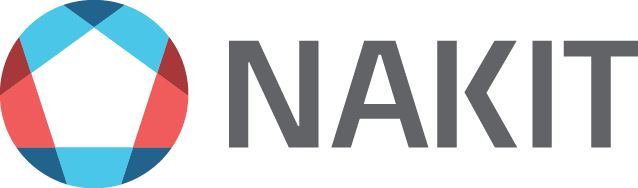 Příloha č. 4 – Počáteční rozsah poskytovaných SlužebZde Objednatel uvádí předpokládaný rozsah Služeb, který bude předmětem prvních Objednávek dle čl. 3 odst. 3.7 Smlouvy:Celkový předpokládaný počet SIM karet v následujícím rozdělení dle tarifů:Zřízení VPS dle čl. 2.6 Přílohy č. 1 Smlouvy.Provedení migrace čísel dle čl. 2 Smlouvy dle harmonogramu Objednatele.Objednatel uvádí, že výše popsaný rozsah Služeb je pouze předpokládaný a vychází z odhadů Objednatele. Bližší specifikace rozsahu Služeb bude Objednatelem stanovena v příslušných Objednávkách.RÁMCOVÁ DOHODA NA POSKYTOVÁNÍTELEKOMUNIKAČNÍCH SLUŽEBPříloha č. 5 - Obchodní podmínky Poskytovatele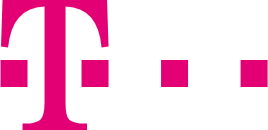 OBCHODNi PODMiNKY RAMCOVE SMLOUVYT-Mobile Czech Republic, a. s. se sfdlem Tomfckova 2144 /1 , 148 00 Praha 4, IC 649 49681 zapsana do obchodnfho rejstrfku vedeneho Mestskym soudem v Praze, oddfl B, vlozka 3787PREDMET OBCHODNiCH PODMiNEK RAMCOVE SMLOUVYObchodnf podmfnky Ramcove smlouvy (dale jen ,,Obchodnf p odmfnky") upravuji dalsf prava a povinnosti Smluvnfch stran Ramcove smlouvy (Smluvnfho partnera a spolecnosti T-Mobile Czech Republic, a. s.) a Opravnene osoby. Jejich hlavnfm ucelem je upfesnenf nekterych zvyhodnenych podmfnek pro poskytovanf Sluzeb na zaklade tzv. Ramcove smlouvy (dale jen ,,Smlouva"), ktere zajist'ujf Smluvnfm stranam zvyhodnene obchodnf podmfnky pfi uzav1ran1 Ucastnickych smluv, poskytovanf sluzeb elektronickych komunikaci a pfi prodeji elektronickych komunikacnfch zarfzenf a jejich prfslusenstvi.ZAKAZ PREPRODEJE SLUZEB A ZNEUZITi LOGAT-MOBILE21. Smluvnf strany shodne prohlasujf, ze Smlouva nenf smlouvou, ktera by umoznovala prfstup k sfti T-Mobile ve smyslu § 80 zak. c. 127/2005 Sb., o elektronickych komunikacfch v platnem zneni. Smluvnf partner ani Opravnena osoba nesmf na podklade Smlouvy verejne nabfzet a/nebo umoznovat odber sluzeb elektronickych komunikacf; tim nenf dotceno poskytovanf Sluzeb zamestnancum Smluvnfho partnera nebo Opravnenym osobam Uejich zamestnancum) die Smlouvy.22 Smluvnf partner se dale zavazuje, ze prfpadne prefakturovanf cen za posky1nute sluzby koncovym uzivatelum bude vzdy odpovfdat cenam vyuctovanym spolecnosti T-Mobile Czech Republic a.s (dale jen ,,TMCZ") a udaje uvadene na takovych fakturach nesmf vyvolavat klamnou pfedstavu o vztahu TMCZ a Smluvnfho partnera, ktera by mohla zjednavat prospech Smluvnfho partnera na ukor TMCZ.23. Za ucelem zajistenf kvalitnf komunikace Smluvnfho partnera smerem ke koncovym uzivatelum sluzeb nebo Opravnenym osobam, pokud bude Smluvnf partner chtit ve svych materialech vyuzft obchodnf firm u, logo ci jiny material tykajicf se cinnosti TMCZ, je povinen si vyzadat, nejmene 3 tydny predem pfsemny souhlas TMCZ s takovym pouzitim.UZAVRENi A UKONCENi UCASTNICKE SMLOUVYJednotlive Ucastnicke smlouvy je mozne uzavfrat a ukoncovat zejmena temito zpusoby:Na eShopu T-Mobile - elektronicky po prihlasenf do portalu (dale jen ,,Moje firma")d k tomu opravnenym zastupcem Smluvnfho partnera/Opravnene osobyPfsemne (fyzicky podpis na 0castnicke smlouve) na prodejne TMCZ, prostrednictvfm k tomu opravneneho obchodnfho zastupce TMCZ nebo prostrednictvfm kuryra po objednanf si sluzeb zavolanfm na Zakaznicke centrum TMCZ. V prfpade vypovedi Ucastnicke smlouvy pfsemne postou.E-mailem na business@t-mobile.cz - zaslanfm aktualne platneho formula.re Ucastnicka smlouva ci zaslanfm Vypovedi se zarucenym elektronickym podpisem Smluvnfho partnera/Opravnene osoby, v prfpade ukoncenf Ucastnicke smlouvy je dostacujicf podat vypoved' na formula.Fi F­ Vypoved _Ucastnickych_smluv.xls x z adresy k tomu opravneneho zastupce Smluvnfho partnera/Opravnene osoby3.2 TMCZ a Smluvnf partner si mohou ve Smlouve urcit dalsf individualnf zpusoby uzavrenf Ucastnicke smlouvy.OPRAVNENE OSOBYOpravnenou osobou ve smyslu Smlouvy se rozumf pravnicka osoba nebo podnikajicf fyzicka osoba, ktera je ve vztahu ke Smluvnfmu partnerovi osobou kapitalove provazanou.42 Opravnene osoby sjednane pri uzavrenf Smlouvy budou uvedeny v Seznamu Opravnenych osob, ktery tvorf nedflnou prflohu Smlouvy. Pokud si Smluvnf strany ve Smlouve nedohodly jinak, muze po uzavrenf Smlouvy Smluvnf partner pozadat o zmenu v Seznamu Opravnenych osob, tj. o doplnenf dalsf Opravnene osoby nebo vyloucenf Opravnene osoby prostfednictvfm formula.re TMCZ,,Zadost o doplnenf/vyloucenf Opravnenych osob". TMCZ je opravnen zadost o vyloucenf Opravnene osoby zamftnout zejmena v pffp ade, kdy ma TMCZ za Opravnenou osobou jakykoli neuhrazeny splatny penezity dluh. Zadost o doplnenf/vyloucenf Opravnenych osob muze za Smluvnfho partnera podepsat zodpovedna osoba nebo jiny povereny zamestnanec v souladu s § 166 obcanskeho zakonfku. Takto provedena zmena v seznamu Opravnenych osob nevyzaduje uzavrenf pfsemneho dodatku k Smlouve.43. Trvanf statusu Opravnene osoby je vzdy podmfneno jejim vedenfm v Seznamu Opravnenych osob a platnosti Smlouvy.4.4. Smluvnf strany se dohodly, ze souhlas Smluvnfho partnera bez dalsfho plati i pro pravnf nastupce Opravnene osoby uvedene v Seznamu Opravnenych osob.45 Prfpadna ztrata statusu Opravnene osoby nema vliv na platnost a ucinnost Ucastnickych smluv uzavrenych Opravnenymi osobami a smluvnfch vztahu z nich vyplyvajicich. Jejich rezim se po ztrate statusu Opravnene osoby bude ffdit ustanovenfmi VPST a podmfnkami aktivovanych Sluzeb.Opravnene osoby mohou s TMCZ uzavfrat Ucastnicke smlouvy a jine smlouvy o poskytovanf sluzeb elektronickych komunikacf, ktere zpravidla obsahuji odkaz na Smlouvu, za podmfnek stanovenych Smlouvou vlastnfm jmenem.Opravnena osoba uzavfra Ucastnicke smlouvy svym jmenem, pouze je opravnena pri svem uvedenf v Seznamu opravnenych osob cerpat vyhody sjednane Smluvnfm partnerem ve Smlouve. Opravnena osoba je tedy opravnena rozhodovat o svem setrvanf na Seznamu Opravnenych osob a kdykoliv zadat sama o zrusenf sve ucastni na nem; tim nenf dotceno pravo TMCZ definovane v clanku 4.2. techto Obchodnfch podmfnek Opravnena osoba muze byt zapsana vzdy pouze v jednom Seznamu Opravnenych osob, v prfpade pochybnosti vzdy v tom, do ktereho byla uvedena pozdej,i a tim automaticky zanika jeji ucast v pfedchozfm Seznamu Opravnenych osob.OBCHODNi TAJEMSTViSmluvnf strany se dohodly, ze veskere skutecnost,i ktere nejsou bezne dostupne v obchodnfch kruzfch a ktere jsou obsazeny ve Smlouve, popr. Smluvnf strany s nimi pfijdou do styku pfi jeji realizac,i tvorf predmet obchodnfho tajemstvf, a zavazujf se je nesdelovat tretim stranam (s vyjimkou Opravnenych osob) bez predchozfho pfsemneho souhlasu druhe Smluvnf strany.5.2 Pokud byla Smlouva uzavfena za pomoci zprostfedkovatele, jehoz provize je zavisla na objemu Sluzeb posky1ovanych die Smlouvy, je Smluvnf partner povinen zprostredkovateli na jeho zadost (a to i opakovane) poskytnout udaje o souhrnnych castkach Vyuctovanf Sluzeb ke vsem Ucastnickym smlouvam spadajicim pod Smlouvu. Smluvnf strany se dohodly, ze pokud Smluvnf partner zprostredkovateli pozadovanou informaci neposkytne, je k posky1nuti takove informace opravnen TMCZ, k cemuz dava Smluvnf partner svym podpisem Smlouvy vyslovny souhlas.ZARUC:Ni A MIMOZARUC:Ni SERVISSmluvnf partner se zavazuje uhradit sjednanou kupnf cenu za objednana zarfzenf, a to vzdy na ucet TMCZ uvedeny v prfslusnem danovem dokladu.62 TMCZ poskytuje Smluvnfmu partnerovi/Opravnenym osobam zaruku na zakoupena koncova zarfzenf a jejich prfslusenstvf, ktere je dodavano s temito prfstroji jako standardnf, v deice trvanf dvou let. Zarucnf doby zacfnajf bezel od prevzetf zbozf Smluvnfm partnerem/Opravnenouosobou.Zaruka se nevztahuje na:vady zpusobene instalac f, zmenou nebo opravou neprovedenou TMCZ;vady, jez byly zpusobeny v souvislosti s realizacf pokynu Smluvnfho partnera, pokud TMCZ nemohl nevhodnost takovych pokynu zjistit a/nebo v prfpade , ze TMCZ Smluvnfho partnera na nevhodnost techto pokynu upozornil a Smluvnf partner na jejich dodrzenf presto trval;vady, ktere vznikly v dusledku pouzfvanf zarfzenf s vyrobky ci programy , jejichz kompatibilitu TMCZ Smluvnfmu partnerovi vyslovne a pfsemne neprislfbil ;vady, ktere vznikly v dusledku toho, ze na zarfzenf byla vyvinuta neobvykla fyzicka ci elektricka sfla;vady vznikle beznym opotrebenfm.92 V otazkach Smlouvou vyslovne neupravenych se prava a povinnosti Smluvnfch stran rfdf prfslusnymi ustanovenfmi obecne zavaznych pravnfch predpisu ucinnych na uzemf Ceske republiky v dobe uzavrenf Smlouvy.Obsah zavazku plynoucfho ze Smlouvy vytvorf pouze prava a povinnosti sjednane pfsemne ve Smlouve a jejfch soucastech bez ohledu na jednanf Smluvnfch stran predchazejfcf uzavrenf Smlouvy. Zavazky plynoucf ze Smlouvy lze z povahy veci plnit oboustrane pouze v prfpade existence Ucastnickych smluv Smluvnfho partnera. Pokud nenf pod Smlouvou aktivnf zadna Ucastnicka smlouva Smluvnfho partnera , je TMCZ opravnen Smlouvu v zakonne vypovednf dobe vypovedet.Kazda ze Smluvnfch stran je opravnena jednostranne zmenit sve udaje v hlavicce Smlouvy doporucenym dopisem zaslanym kontaktnf osobe druhe Smluvnf strany, pricemz takova zmena nabyva ucinnosti prvnf pracovnf den nasledujfcf po dorucenf druhe Smluvnf strane. Takto provedene zmeny Smlouvy nevyzadujf uzavrenf pfsemneho dodatku ke Smlouve.95 Tyto Obchodnf podmfnky nabyvajf platnosti a ucinnosti od 01.01.2022.PECE O ZAKAZNiKAObjednavky koncovych zarfzenf muze Smluvnf partner/Opravnena osoba provadet:Osobne na prodejnePres eShopTelefonicky/e-mailemna Zakaznicke centrum TMCZ(+420 )800 73 73 33/business@t-mobile.czpres Osobnfho konzultantapres Obchodnfho zastupce72		V prfpade potreby informacf nebo pozadavku zmeny objednavky Sluzeb a podmfnek uctovanf se bude Smluvnf partner/Opravnena osoba obracet na Zakaznicke centrum - Business.7.3. Smluvnf partner souhlasf s uvedenfm sve obchodnf firmy jako reference v marketingovych materialech TMCZ vcetne tiskovych zprav.M0J T-MOBILEa1.		Smluvnf partner/Opravnenaosoba muze vyuzfvat samoobsluzny portal Muj T-Mobile, ktery mu umoznuje kompletnf on-line spravu sveho uctu. Smluvnf partner/Opravnena osoba nastavuje opravneni pro	jednotlive uzivatele zejmena SIM karet (Ucastnickych smluv) v ramci portalu Muj T-Mobile a mfru jejich opravnenf, tedy zejmena urcuje, kdo ma moznost v ramci SIM snadno a rychle navysit data, zmenit nastavenf sluzeb ci zjistit vysi aktualnfho Vyuctovanf apod., a to bez nutnosti volanf na Zakaznicke centrum TMCZ nebo navstevy prodejny. Za nastavenf jednotlivych opravnenf a tomu odpovfdajfcf ochrana prfstupovych jmen a hesel je vzdy pine odpovedny Smluvnf partner/Opravnena osoba.USTANOVENi SPOLECNA A ZAVERECNATyto Obchodnf podmfnky tvorf nedflnou soucast Smlouvy. TMCZ je opravnen tyto Obchodnf podmfnky jednostranne zmenit a zavazuje se Smluvnfho partnera o takove zmene informovat nejmene 30 dnf predem.Mobilní tarifyVolání minutySMSDataCena Kč/ks bez DPH (cena za 1 ks SIM s uvedeným tarifem)Tarif 1220800 GB109,00 KčTarif 2220801,5 GB177,00 KčTarif 3220803 GB281,00 KčTarif 42208010 GB296,00 KčTarif 52208030 GB525,00 KčTarif 6NeomezeněNeomezeně3 GB288,00 KčTarif 7NeomezeněNeomezeně10 GB323,00 KčTarif 8NeomezeněNeomezeně30 GB570,00 KčTarif 9NeomezeněNeomezeněNeomezeně s omezenourychlostí 10/10702,00 KčTarif 10NeomezeněNeomezeněNeomezeně s velkou rychlostí702,00 KčDatové tarifyObjem datPoznámkaPoznámkaCena Kč/ks bez DPH(cena za 1 ks SIM s uvedeným tarifem)Tarif 11,5 GBM2MM2M89,00 KčTarif 210 GB189,00 KčTarif 330 GB368,00 KčTarif 450 GB468,00 KčTarif 51 TB842,00 KčTarif 6Neomezeně / FUP 50GB,následně rychlost 10/10Mbit842,00 KčCena Kč/ks bez DPHPevná IP adresaPevná IP adresaPevná IP adresaPevná IP adresa149,00 KčPoplatek za APNPoplatek za APNPoplatek za APNPoplatek za APN1 000,00 KčMobilní tarifyVolání minutySMSDatapředpolad SIM počátečníTarif 1220800 GB330Tarif 2220801,5 GB700Tarif 3220803 GB300Tarif 42208010 GB260Tarif 52208030 GB50Tarif 6NeomezeněNeomezeně3 GB50Tarif 7NeomezeněNeomezeně10 GB450Tarif 8NeomezeněNeomezeně30 GB70Tarif 9NeomezeněNeomezeněNeomezeně s omezenou rychlostí 10/1050Tarif 10NeomezeněNeomezeněNeomezeně s velkou rychlostí40Datové tarifyObjem datPoznámkaTarif 11,5 GBM2M100Tarif 210 GB510Tarif 330 GB50Tarif 450 GB90Tarif 51 TB15Tarif 6Neomezeně163081